Unit 5 Lesson 18: Bases and Exponents1 Math Talk: Different Bases (Warm up)Student Task StatementDecide if each expression is equal to .2 What’s the Factor?Student Task StatementRefer to the first table.Predict the value in steps 4, 5, and 6.By what factor does the value change . . .from step 1 to step 4?from step 3 to step 6?Conjecture about the factor from step 7 to step 10.By what factor does the value change . . .from step 0 to step 5?from step 1 to step 6?Conjecture about the factor from step 10 to step 15.Refer to the second table.Predict the value in steps 4, 5, and 6.By what factor does the value change . . .from step 1 to step 3?from step 3 to step 5?Conjecture about the factor from step 10 to step 12.By what factor does the value change . . .from step 0 to step 3?from step 2 to step 5?Conjecture about the factor from step 10 to step 13.Refer to the third table.Predict the value in steps 4, 5, and 6.By what factor does the value change . . .from step 1 to step 3?from step 3 to step 5?Conjecture about the factor from step 10 to step 12.By what factor does the value change . . .from step 0 to step 3?from step 2 to step 5?Conjecture about the factor from step 10 to step 13.3 Rewriting ExpressionsStudent Task StatementFor each given expression, decide what to write in the box to create equal expressions.Write at least 3 new expressions that are equal to .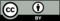 © CC BY 2019 by Illustrative Mathematics®step0123456value103090270expressionstep0123456value361224expressionstep0123456value2,0481,024512expressiongiven expressionequal expression 1equal expression 2